L’EDITO	1ECOUTE VIOLENCES FEMMES HANDICAPEES – 01 40 47 06 06	2POUR NOUS JOINDRE	3SOLIDARITÉ !	4LE COIN DES BONNES VOLONTÉS	4LES PERMANENCES	5LES ATELIERS	5FDFA VOUS DONNE RENDEZ-VOUS	6INFOS PRATIQUES	7REPÉRÉ POUR VOUS	8RETOUR SUR LE FORUM INTERNATIONAL DES DROITS DES FEMMES	11QUOI DE NEUF SUR LA TOILE	12AILLEURS SUR LA TOILE : REVUE DE PRESSE ET AUTRES RESSOURCES	14CULTURE	18L’EDITO« En mai, fais ce qu’il te plaît ! » Si seulement cela pouvait être vrai… Un nouveau calendrier de levée des restrictions vient d’être diffusé. S’il est suivi, avec un peu de chance, nous pourrions envisager de rouvrir notre local le… 9 juin, dans l’optique de n’accueillir que 6 personnes par activité. Et le recours au télétravail ne serait levé que le 30 juin.Il nous sera donc difficile de programmer une réouverture de notre local et la reprise de nos activités avant la rentrée de septembre. Alors, peut-être pourrons-nous organiser notre pique-nique annuel afin de nous retrouver après cette trop longue parenthèse… Le jardin Maudy Piot nous attend depuis trop longtemps !« En mai, fais ce qu’il te plaît ! » Nous allons être optimistes et vous annoncer une grande soirée autour de l’écriture et du handicap, le lundi 7 juin au soir à la Cité Audacieuse. Il est probable que nous ne pourrons pas être très nombreuses mais notez dès à présent la date dans vos agendas et réservez votre soirée pour FDFA.« En mai, fait ce qu’il te plaît ! » Avez-vous découvert notre nouvel atelier Chant ? Au programme : impro, jazz, variété française et bonne humeur garantie. Ca va swinguer et « en avant la zizique » comme l’écrivait Boris Vian.« En mai, fait ce qu’il te plaît ! » Pour occuper vos longues soirées de couvre-feu, nous vous avons concocté ce mois encore une belle revue de presse avec des informations sur les droits des femmes, les discriminations, les violences, les handicaps… De quoi réfléchir, s’insurger, s’indigner… Plus quelques pépites pour sourire et retrouver un peu de légèreté. « En mai, fait ce qu’il te plaît ! » mais surtout prenez bien soin de vous !  Bonne lecture.[→sommaire]ECOUTE VIOLENCES FEMMES HANDICAPEES – 01 40 47 06 06Les permanences ont lieu tous les lundis de 10h à 13h, et de 14h30 à 17h30, et tous les jeudis de 10h à 13h. Notre numéro d’appel à ne pas oublier et à diffuser partout :01 40 47 06 06Si le numéro est occupé pendant ces plages d’ouverture, nous vous invitons à renouveler votre appel ou à laisser vos coordonnées sur la boîte vocale.Pour les personnes déficientes auditives, une adresse courriel est à votre disposition pour nous joindre : ecoute@fdfa.fr En dehors de ces horaires, vous pouvez contacter le 3919 (Violences Femmes Info) désormais ouvert 7j/7 de 9 h à 19 h ou le 114 par SMS.Tchat anonyme, sécurisé et gratuit : www.commentonsaime.fr (site accessible). Ouvert 6 jours sur 7, de 10 h à 21 hLa plateforme arretonslesviolences.gouv.fr, mise en place par le gouvernement, reste active 24/7j et permet de dialoguer avec des forces de l’ordre formées aux violences sexistes et sexuelles de manière anonyme et sécurisée.En cas d’urgence, composez le 17.Retrouvez les dispositifs sur https://www.centre-hubertine-auclert.fr/article/agir-pendant-le-confinement-les-dispositifs-pour-les-femmes-victimes-de-violences (l’article est mis à jour régulièrement).Bon à savoir :En janvier dernier, la Préfecture de police de Paris a lancé une toute nouvelle plateforme de prise de rendez-vous pour limiter le temps d'attente au sein des commissariats de la ville de Paris.À travers cette plateforme, les usagers ou usagères peuvent désormais :prendre facilement rendez-vous pour déposer une plainte ou une main courante dans le commissariat parisien de leur choix, entre 8 heures et 22h30.éviter aux victimes (et à celles et ceux qui les accompagnent) le stress d’une attente parfois longue dans un environnement anxiogène.préciser le motif de la plainte dans le formulaire.pour les victimes d'actes anti-LGBT, il est possible de prendre un rendez-vous avec l'officier de liaison LGBT de la préfecture de Police en choisissant ce motif dans la liste (choisir "rendez-vous LGBT" dans le menu déroulant avec la liste des commissariats).recevoir une convocation par email, nécessaire pour se rendre au commissariat.LE LIEN POUR PRENDRE RDVAttention ! Il s’agit d’un dispositif généraliste de prise de rendez-vous (et non de dépôt de plainte en ligne), accessible à toutes les victimes d’infractions pénales dont les violences sexistes et sexuelles.Le Ministère de l’Intérieur a également mis en place depuis 3 ans une plateforme de tchat en ligne ouverte 24h/24 et 7j/7 pour conseiller et orienter les victimes de violences sexistes et sexuelles et faciliter la prise de rendez-vous dans un commissariat si besoin partout en France.[→sommaire]POUR NOUS JOINDRELes salariées de l’association sont en télétravail aux horaires habituels d’ouverture de l’association, c’est-à-dire du lundi au vendredi de 10h à 13h et de 14h à 18h. En dehors de ces horaires, nous vous remercions de respecter leur droit à la déconnexion.Pour nous contacter :Marie Conrozier, chargée de mission Lutte contre les violences : marie.conrozier@fdfa.fr // 01 43 21 21 47Isabelle Dumont, chargée de mission Communication et Développement associatif : isabelle.dumont@fdfa.fr // 01 43 21 21 07Les coprésidentes demeurent joignables par courriel :Claire Desaint : claire.desaint@fdfa.frDanielle Michel-Chich : danielle.michel-chich@fdfa.frCatherine Nouvellon : catherine.nouvellon@fdfa.frSOLIDARITÉ !Un tchat pour rompre la solitude Pour étendre son action de lutte contre l'isolement, sur toute la France, pour toutes les situations de handicap - provisoires ou définitives - Action Passeraile lance un tchat gratuit : www.action-passeraile.chat A qui s’adresse-t-il ? À toutes les personnes en situation de handicap, quelle que soit la situation de handicap.Comment ça marche ? Le site a été conçu pour être entièrement accessible. Les utilisateurs s’inscrivent gratuitement et facilement en quelques clics.Ils bénéficient ensuite d’une inscription illimitée pour tchater gratuitement avec des bénévoles en ligne.Je navigue avec LiloFélicitations à vous toutes et tous ! Notre projet est passé en étape publique depuis le 25 mars 2021 ! Il est désormais visible et finançable par l'ensemble de la communauté Lilo sur cette page : https://www.lilo.org/category/les-projets/    Et pour booster votre motivation, un simple constat : 9 Français sur 10 utilisent Google. S’ils étaient autant à utiliser Lilo, chaque année, plus d’1 milliard d’euros seraient reversés aux associations.Alors, pourquoi pas vous ?[→ sommaire]LE COIN DES BONNES VOLONTÉSRelevé d’heures de bénévolat – déclaration mensuelleVous participez activement aux actions de l’association Femmes pour le Dire, Femmes pour Agir – FDFA en étant bénévole.Nous vous remercions de votre engagement et de votre don de temps qui permettent à notre association de faire avancer et progresser la citoyenneté des femmes en situation de handicap.Comme vous le savez, afin de simplifier la collecte et la compilation des heures effectuées par chaque bénévole, nous avons créé un outil collaboratif : le formulaire en ligne !Nous vous invitons à déclarer les heures de bénévolat que vous avez effectuées à la fin de chaque mois sur : Heures de benevolat 2021 (webquest.fr)Pour toute question sur ce formulaire, merci de contacter Emilie, l’administratrice qui se charge de compiler les données : emiliefdfa@gmail.com Offre de servicesMarie-Ange, notre nouvelle recrue en charge de l’entretien de notre local associatif, propose ses services d’aide à la personne sur Paris. Si vous êtes intéressé·e, merci de vous adresser à l’association qui transmettra.[→ sommaire]LES PERMANENCESToutes les permanences sont sur rendez-vous. Il est indispensable vous inscrire auprès de Marie : marie.conrozier@fdfa.fr // 01 43 21 21 47Permanence sociale Chantal, assistante de service social vous recevra pendant la permanence sociale les mercredis 12 et 26 mai de 14h à 17h.Permanence juridiqueCatherine, avocate honoraire, vous recevra les jeudis 6 et 27 mai de 14h à 17h.Permanence psychologique et permanence de l’écrivaine publique Pour connaître les dates des permanences de mai, merci de contacter Marie.[→ sommaire]LES ATELIERSNous vous rappelons que les ateliers sont ouverts aux adhérent·es à jour de leur cotisation 2021. Les inscriptions se font auprès de Marie au 01 43 21 21 47 ou par courriel : marie.conrozier@fdfa.fr. Merci de vous inscrire pour participer !Attention : Les ateliers seront uniquement à distance. L’inscription est obligatoire pour obtenir les liens de connexion.InformatiqueLes ateliers des lundis 5, 12, 19 et 26 mai seront à distance. Pour faciliter les échanges, ces ateliers se tiendront en individuel. Do you speak English ? Conversation en AnglaisGillian animera son atelier en visioconférence. Prochain atelier prévu le samedi 8 mai de 15h à 17h.   Jardin LittéraireAlain a transmis le flambeau de cet atelier. Un immense merci à lui d’avoir si bien fait vivre le goût de la lecture pendant tant d’années ! Une nouvelle équipe anime désormais le Jardin Littéraire. Gaëlle et Chantal, avec le soutien d’Anne, vous donnent rendez-vous le jeudi 20 mai de 18h à 19h30.Ouvrage : le choix s’est porté sur L’Anomalie d’Hervé Le Tellier L’ouvrage est disponible en version papier, numérique et également audio ici : https://eole.avh.asso.fr/lanomalie Nouveau ! SophrologieNathalie, sage-femme et sophrologue, vous propose de la rejoindre à distance par visioconférence pour un atelier "Sophrologie"Qu’est-ce que la sophrologie ? Une pédagogie, une philosophie de vie, un moyen de gérer au mieux les imprévus et circonstances de la vie perçus comme étant désagréables, un outil pour améliorer les désagréments physiques, les émotions perturbantes et gérer les pensées parasites. En partant du corps, la sophrologie permet une (re) connexion à soi, à son potentiel, une détente physique, un apaisement émotionnel et mental.La pratique d’une séance de sophrologie : la sophrologie s’adapte à l’âge, à la condition physique, aux capacités cognitives du/de la pratiquant·e. Pour pratiquer la séance on peut être assis ou allongé si l’état de santé le nécessite. L’exercice proposé peut être statique mais également dynamique avec des mouvements dans le respect des possibilités physiques.La durée de la séance est généralement d’une heure mais peut-être plus courte. Il y a un temps de parole si possible en début et fin de séance.La fréquence des ateliers est d’un atelier par mois, pour un groupe de 5 personnes, en visio-conférence, prévoir une heure pour inclure les temps de paroles avant et après la séance.Prochaine séance : mercredi 12 mai à partir de 14 h. Le nombre de places étant limité, seules les premières personnes inscrites pourront participer.Nouveau ! ÉcritureSarah, nouvelle animatrice bénévole, vous propose de la rejoindre à distance par visioconférence pour un nouvel atelier ! Elle vous donne rendez-vous autour du plaisir de l'écriture, du plaisir de la création, du plaisir de l'imaginaire.Une phrase ou un thème sont le point de départ de l'aventure. Embarquez-vous pour un voyage au pays des mots. Un temps d'écriture, un temps de lecture et un temps d'échanges sur vos textes écrits pendant l'atelier rythmeront ces séances d'expression.Prochaines séances : merci de contacter Marie pour connaître les dates des ateliers d’écriture.Nouveau ! Estime de soiFatima, nouvelle animatrice bénévole, vous propose un nouveau rendez-vous à partir de ce mois d’avril : un temps pour prendre soin de soi, pour apprendre à s’aimer ou s’aimer encore plus, pour être plus indulgente et bienveillante avec soi-même, pour se regarder avec un regard positif, pour laisser les autres nous regarder avec bienveillance et respect. Nous vous proposons un atelier d’estime de soi pour amener par le jeu et les prises de parole, à se décentrer de son handicap tout en le valorisant pour ce qu’il est : une particularité parmi d’autres qui fait partie de notre identité. La finalité est d’arriver à se voir avec plus de qualités que de points négatifs en soi.Rendez-vous les jeudis 6 et 20 mai de 15h00 à 16h30Nouveau : Atelier ChantLe samedi 15 mai à 14h00, Espérance vous accueille dans son univers musical hors des sentiers battus.Rendez-vous pour l’instant en visio (Covid-19 oblige) pour découvrir :l’atelier découverte de chant improl’atelier découverte d’Initiation au Chant Jazz & variétés françaisesExercices de la voix, travail de respiration, jeux… Le chant est ici prétexte à un moment de partage et de découverte de soi !Venez rire et chanter avec nous ![→sommaire]FDFA VOUS DONNE RENDEZ-VOUS Lundi 7 juin à partir de 18h – Soirée littéraire à la Cité AudacieuseLes autrices et auteurs de FDFA viendront présenter leurs derniers ouvrages et échanger avec le public avant une séance de dédicaces. Avec Danielle Michel-Chich, Caroline Lhomme, Alain Piot et Jocelyne Vaysse.Nous avons étendu l’invitation aux préfacières des deux ouvrages posthumes de Maudy Piot et espérons qu’elles pourront être des nôtres.Le lien d’inscription est déjà en ligne ; attention le nombre de places est limité. N’attendez pas pour vous inscrire.Bien entendu, cette soirée répondra aux impératifs sanitaires en vigueur à cette date.[→ sommaire]INFOS PRATIQUES Message de la MDPH de ParisEn cette période de crise sanitaire et de reconfinement où nous devons limiter nos déplacements et ainsi la circulation du virus, nous vous invitons à limiter vos déplacements à la MDPH de Paris et à nous contacter par mail à contact@mdph.paris.fr. Nous vous recommandons de ne pas vous déplacer à la MDPH de Paris et de privilégier les accueils numérique et téléphonique dès que cela est possible.Vous pouvez nous contacter par mail à contact@mdph.paris.fr par téléphone au 01 53 32 39 39. L’accueil téléphonique est ouvert de 9 h à 16 h sans interruption du lundi au vendredi.Accueils spécifiques pour les personnes sourdes et malentendantes :accueil en Langue des Signes Française (LSF) dans les locaux de la MDPH les lundis et mardis de 9 h à 13 h et de 14 h à 15 h.accueil à distance via le service Acceo tous les jours de 9 h à 16 h : visio-interprétation en LSF, visio-codage en LfPC (Langue française Parlée Complétée), Transcription Instantanée de la Parole.Pour toutes les questions sur le confinement et son application :appelez le 0800 130 000, numéro gratuit d’information sur le Coronavirus COVID-19, disponible 7 j sur 7, 24 h sur 24ou le 0 800 360 360, le numéro gratuit de la plateforme “communauté 360 COVID”.https://handicap.paris.fr/covid-19-la-mdph-adapte-ses-horaires-douverture-au-public/REPÉRÉ POUR VOUSSauf mention contraire, les événements annoncés se déroulent en ligne.Mardi 4 mai de18h à 20h – Les Mardis de la CLEF - "Communardes !" 1871, les femmes dans la Commune de Paris : enjeux nationaux et internationauxAvec la participation de :Michelle Perrot, historienne, professeure émérite d'histoire contemporaine et militante féministeCatherine Chadefaud, secrétaire générale de Réussir l'Égalité Femmes-Hommes, professeure agrégée d'histoireBlandine Métayer, actrice et autrice, créatrice des pièces féministes "Les survivantes" et "Je suis Top !"Modération par Jocelyne Adriant-Mebtoul, présidente de la CLEF, fondatrice présidente de FMR (Femmes du Monde et Réciproquement)Lien d’inscription à l’évènement Du 4 au 6 mai – Média-training féministeA l’occasion du Forum Génération Égalité de 2021 co-présidé par la France et le Mexique, le groupe Egaé, organise 3 sessions exceptionnelles de média-training, en ligne, pour des activistes féministes du monde entier.Ces sessions se dérouleront du 4 au 6 mai 2021, en français, en anglais et en espagnol. Chaque session de média-training durera 3h. Elle est gratuite. Elle a pour objectif de former à la prise de parole en public.Au programme : renforcer sa confiance en soi lors d’interviews, savoir faire passer son message efficacement dans les médias, maîtriser sa voix, sa respiration et sa gestuelle et apprendre à répondre aux questions difficiles.Lien : https://groupe-egae.fr/actualites/un-media-training-exceptionnel-pour-3000-activistes-feministes/Mercredi 5 mai de 19h30 à 20h30 - Rencontre avec Martin Winckler et Aude Mermilliod – Dans l’intimité des femmes – Conférence en ligneLes douleurs physiques des femmes sont souvent méprisées par les professionnels de santé lors de consultations gynécologiques ou d’accouchements. Infantilisées, confrontées au sexisme et aux moqueries, elles sont aussi victimes de pratiques dangereuses : actes médicaux non-justifiés ou absence de suivi des bonnes pratiques médicales. En 2017, 1 française sur 5 assure avoir subi une expression abdominale, pratique interdite depuis 2007.  Le collectif de lutte contre les violences obstétricales et gynécologiques (VOG) lutte au quotidien contre ces pratiques héritées d’un système patriarcal* qui valorise la performance au détriment de l’écoute des patients. “On veut ouvrir les yeux sur le fait que les soignants n’ont pas forcément les moyens, le personnel suffisant… mais aussi la formation pour écouter les femmes et entendre ce qu’elles veulent.” Sonia Bisch, fondatrice de StopVOG France.   Aujourd’hui, la parole se libère, des femmes témoignent sur leurs douloureuses expériences*, des artistes s’emparent de ce sujet encore (trop) tabou. Comment reprendre le pouvoir sur sa santé et son corps, et retrouver légitimité et dignité ?En direct à 19h30 :Sur Facebook Sur YoutubeSur TwitchSur la web radioJeudi 6 mai de 9 h 30 à 12h 30 - Sixième Conférence départementale de l’égalité sur la thématique de l’égalité professionnelle.Françoise MILEWSKI, économiste à l’OFCE (Observatoire Français des Conjonctures Économiques) ouvrira la Conférence sur les enjeux de l’égalité professionnelle en période de crise sanitaire. Cette intervention sera suivie d’une table ronde d’expériences d’actions sur l’égalité professionnelle.Dès à présent vous pouvez vous inscrire :  observatoire.egalite@valdemarne.fr En Visio conférence via l’application Teams Cliquer ici pour suivre la visio-conférenceJeudi 6 mai à 15h00 (CEST) – Shaping inclusive societies: the promising path of innovation.Inclusion is a daily challenge, strengthened once more by the current global health crisis. The need to talk about the struggles of those that are unheard and to reflect on actions to take in order to “leave no one behind”, becomes stronger every day. It is with this purpose that the three European projects Mind Inclusion 2.0, MIICT, and FACE come together in one joint event during Le Mois de l'Europe 2021 organized by Grand Est Region to talk about innovation and inclusion.The webinar will be held on Zoom in English and you can access the meeting with this LINK: https://us02web.zoom.us/webinar/register/WN_ykh9UoOpRpqgv7ocj2Ubqw  3 experts involved in the development of services fostering inclusion will hold a panel discussion about how innovation can bring new opportunities and perspectives in the fight for inclusion. Departing from their own experiences and the lessons learned through their work, the experts will focus specifically on three groups: people with disabilities, migrants, and youth.Vendredi 7 mai de 9H30 à 17H – 3ème séminaire « Genre et espace public »La Ville de Paris, sous l’égide d’Hélène BIDARD, adjointe en charge de l’égalité femmes hommes, de la jeunesse et de l’éducation populaire et d’Emmanuel GREGOIRE, Premier adjoint en charge de l’urbanisme, de l’architecture, du Grand Paris et des relations avec les Mairies d’arrondissement, vous convient à une journée de travail visant la systématisation de l’intégration du genre dans les évolutions de Paris.Cette journée se tiendra à distance et sera ouverte à toutes et tous, sur simple inscription à retourner à l’adresse suivante : ddct-egalite@paris.fr Vendredi 7 mai 2021 de 10h à 12h30 - Séminaire "Capacité(s) et vulnérabilité(s) du sujet de droit" - Quelle éthique pour des personnes faiblement autonomes ?Ce séminaire, dont la vocation est de croiser les approches du droit, de la philosophie et des sciences sociales, cherche à réfléchir à l'historicité et à l'arrière-plan normatif de la notion moderne du sujet de droit. Nous souhaitons notamment interroger la notion de « capacité juridique » à la lumière de la critique émise par la Convention internationale des droits des personnes handicapées à l'encontre des dispositifs de protection.S’inscrire au séminaireSamedi 8 mai de 18h à 20h30 - Conférence européenne « éduquer à l’égalité entre filles et garçons, femmes et hommes. Un droit fondamental à réaliser pour sauver le monde »Un événement dans le cadre de la Journée de l’Europe du 9 mai 2021 sous la Présidence Portugaise de l’Union européenne et des célébrations anniversaires de la Conférence mondiale sur les Droits des Femmes (Pékin+25), la Déclaration de l’Assemblée Générale des Nations Unies sur l’éducation et la formation aux droits de l’Homme (2011)LIEN D’INSCRIPTION 10 mai, 18 mai ou 29 mai de 9h30 à 12h - atelier gratuit de formation à l'autodéfense pour les femmes handicapées physiquesVous voulez apprendre à résister aux violences et aux discriminations ? L’association Garance vous invite à participer à un atelier de découverte en ligne.L'autodéfense féministe augmente la confiance en soi, l'estime de soi et renforce notre capacité d'action individuelle et collective pour prévenir les violences.C'est aussi l'occasion d'en savoir plus sur vos droits et sur les endroits où trouver du soutien.Enfin, c'est l'occasion de rencontrer d'autres femmes vivant avec un handicap et d'échanger sur ce qui nous rassemble et nous renforce en matière de sécurité, le tout dans une ambiance conviviale et bienveillante.Puis-je participer quel que soit mon handicap ?Oui, si vous êtes une femme ayant un handicap physique ou vivant avec une maladie chronique qui a un impact sur votre mobilité.Puis-je participer quel que soit mon âge ?Il n'y a pas de limite d'âge (et les ateliers sont ouverts aux femmes à partir de 16 ans).De quoi ai-je besoin pour participer ?Vous avez besoin d'un ordinateur ou d'une tablette avec un microphone et un appareil photo intégrés.Un smartphone peut être suffisant, mais n'est pas le support idéal.Nous vous enverrons un lien Zoom pour l'atelier une fois que nous aurons confirmé votre inscription. Vous devrez télécharger l'application Zoom à l'avance (www.zoom.us). Si vous n'avez jamais participé à une réunion en ligne, nous pouvons faire un essai avec vous.Inscriptions ou questions ?Contactez dvagarance@gmail.com Mardi 18 mai de 9h30 à 17h - sensibilisation « Lutte contre les discriminations : comprendre et agir »Transmettre aux participant·es la connaissance des enjeux, des définitions et des outils de la lutte contre les discriminations, dans leurs pratiques professionnelles et plus généralement dans la conduite d’actions de prévention et de lutte contre les discriminations dans le champ de l’emploi, du social et de l’éducation.Bulletin d’inscriptionLieu : Pavillon des Maquettes - 211 avenue Jean Jaurès - 75019 ParisEn raison des conditions sanitaires, le nombre de participant.es sera réduit afin de garantir la sécurité de toutes et tous et le port du masquer sera obligatoire. Si le contexte sanitaire ne le permet pas, cette sensibilisation se fera en version numérique.Du 25 au 28 mai - salon Hello handicapVous êtes en situation de handicap et recherchez un emploi ? Trouvez votre employeur parmi les 200 entreprises engagées. Vous avez jusqu’au 28 mai pour déposer vos CV sur le site d’Hello Handicap. Les offres en ligne qui correspondent à vos compétences apparaissent immédiatement, pour que vous puissiez trouver les plus pertinentes. Dernière étape : il ne vous reste plus qu’à postuler aux offres de votre choix en quelques clics ! Vous serez sélectionnés par les recruteurs pour un entretien sur rendez-vous, par téléphone ou par tchat.Pour s’inscrire : Hello Handicap - Recrutement 100% en ligne de travailleurs handicapés (hello-handicap.fr)Juin - Mois Parisien du Handicap dans le 14ème  Comme l'année dernière, le MPH14 sera essentiellement virtuel cette année, avec, durant tout le mois de juin, des publications qui seront mises régulièrement en ligne sur la page Facebook des "Rendez-Vous du MPH 14".[→sommaire]RETOUR SUR LE FORUM INTERNATIONAL DES DROITS DES FEMMESDans le cadre du 25ème anniversaire de la Conférence Mondiale sur les Femmes, impulsée par l’ONU à Pékin en 1995, la CLEF (Coordination française pour le Lobby Européen des Femmes) – dont FDFA est membre - a organisé le premier FORUM INTERNATIONAL DES DROITS DES FEMMES, du dimanche 4 au mercredi 7 avril 2021, en ligne.Ce fut l’occasion d’échanger sur les droits des femmes au travers de dix-huit ateliers pilotés par les associations membres et partenaires de la CLEF, aux thématiques et formats divers.2 000 participant·es de 30 pays ont assisté en direct par visioconférence aux 4 jours de débats, conférences, animations, échanges et propositions pour l'égalité femmes-hommes. Le replay est disponible ici. À la clôture du FORUM INTERNATIONAL DES DROITS DES FEMMES de la CLEF, le livret des 20 recommandations des associations de la CLEF a été remis officiellement à la Ministre Elisabeth Moreno et à l'Ambassadrice Delphine O, Secrétaire générale du Forum génération égalité qui s'ouvrira en juin 2021. Chacune de nos recommandations y est rédigée au regard des 12 objectifs de la Conférence mondiale des femmes et de la Plateforme de Pékin en 1995, car il était important pour nous toutes, associations de la CLEF et partenaires, d'inscrire notre événement dans la continuité de Pékin.Le livret de recommandations est disponible ici.Atelier “Dignité des femmes handicapées face aux multiples discriminations” piloté par Femmes pour le Dire, Femmes pour Agir et Handi Femmes ÉpanouieAtelier animé par Danielle Michel-Chich avec une intervention de Claire Desaint. Olivier Manceron, administrateur de FDFA, a accepté de partager ses notes prises au fil de l’eau. Voici donc un extrait de l’intervention de Claire Desaint :« En France, d’après l’INSEE de 2017, les femmes sont 54% des personnes handicapées, elles-mêmes 11 % des français.es. Mais la politique du Handicap en France est confiée à la Santé. Une approche croisée permet de mieux comprendre la discrimination différente subit par les femmes dites handicapées. Mais il manque cruellement des données statistiques. On note aussi l’absence de femme au niveau des espaces de décision et une lutte encore bien insuffisante contre les violences. Les injustices s’ajoutent aux discriminations : ce sont les hommes dits handicapés qui profitent des aménagements sociaux et dans l’Éducation 46% des filles et des femmes dites handicapées sont sans diplôme contre 28% des hommes. La majorité d’entre elles n’ont pas d’autonomie financière.Les préconisations sont nombreuses mais il faut insister sur la nécessité de former les professionnel·les et aussi augmenter les places d’internat dans des endroits sécures. Dans l’emploi, les femmes dites handicapées ont deux fois moins de chances d’avoir un emploi. Elles sont cantonnées à des tâches bien en-dessous de leurs compétences. 57% d’entre elles, sont employées dans la fonction publique. Le chômage atteint 19% d’entre elles ! Le travail est considéré chez elle comme un hobby. Seulement 1% des femmes dites handicapées sont cadres en France.Il faut recueillir des données sexuées. Il faut développer les gardes d’enfants. Il faut promouvoir des modèles de réussite sociale. Il faut instaurer des plans de retraite progressifs. Il faut permettre l’accès à la Justice qui reste très difficile (l’agresseur est souvent l’aidant et on ne fait pas confiance à leur parole. Enfin il y a de graves manques de formation des personnels judiciaires. »L’intégralité de l’atelier est visible en replay [→ sommaire]QUOI DE NEUF SUR LA TOILERetrouvez toutes nos informations en textes ou en images sur notre site : https://fdfa.fr  Ce mois-ci, découvrez :FDFA dénonce le traitement humiliant à l’encontre de Madame Ursula von der Leyen, présidente de la Commission européenne - FDFA13 avril : 5 ans de la loi contre le système prostitutionnel - FDFALe billet d’humeur d’Olivier nous parle de la beauté des femmes… « Elle est si belle, qu’on recommencerait pour elle la guerre de Troie… » Pas sûr que la belle Hélène ait apprécié les belliqueuses rodomontades de ses prétendants. L’Antiquité a de ces litotes qui balaient la poussière des vieux grimoires sous le tapis de la mémoire, avec une mauvaise foi consommée. Mais ce qui reste des temps anciens, ce qui continue à enchanter notre présent et caresse tendrement nos rêves d’avenir, c’est la beauté des femmes. Merci Mesdames. [lire la suite]Nouveau : notre site https://ecoute-violences-femmes-handicapees.fr a été mis en ligne le 25 novembre 2020. Nous vous invitons à le découvrir et à nous faire part de vos commentaires, remarques et appréciations ! En vedette ce mois-ci :Formation Stand-up : Agir contre le harcèlement de rue - Écoute Violence Femmes Handicapées (ecoute-violences-femmes-handicapees.fr)Retrouvez aussi votre association sur les réseaux sociaux :Facebook www.facebook.com/fdfa15  Twitter  https://twitter.com/FDFA_Contact LinkedIn https://www.linkedin.com/company/fdfa-–-femmes-pour-le-dire-femmes-pour-agir/  Aimez ces pages pour recevoir automatiquement les nouvelles de votre association !FDFA sur YouTube : https://www.youtube.com/channel/UCR0Vtt_AVAPbHI6vbzFshsQ EnquêtesQuestionnaire d'enquête sur les violences sexuelles et le handicapCe questionnaire s'insère dans une enquête journalistique sur les violences sexuelles et le handicap, mais concerne plus généralement les violences auxquelles les personnes en situation de handicap, pour être plus vulnérables, sont plus exposées. Il peut être rempli tant par des hommes que par des femmes, des personnes victimes ou non de violences.Enquête sur la mixité dans les secteurs scientifiques et technologiques réalisée par Genderscan FDFA s’engage aux côtés de Gender Scan pour une implication égale des femmes dans les métiers scientifiques et technologiques. À ce jour, elles représentent 52% de l’humanité, mais seulement 28% des scientifiques et ingénieur·es, et les chiffres ne progressent pas. Nous avons besoin de vous pour que ça change ! Participez à l’enquête mondiale #GenderScan21, pour affiner les indicateurs sur la mixité dans la tech (environ 15 minutes) : https://global.genderscan.org/   Enquête sur l’accès aux soins des personnes handicapéesL’association Handidactique collecte des données, via l’outil Handifaction, auprès de personnes vivant un handicap sur leurs conditions d’accès aux soins. Véritable outil de démocratie sanitaire, le questionnaire Handifaction permet aux personnes vivant avec un handicap d’indiquer après chaque acte de soin leur satisfaction et signaler leurs difficultés à travers des questions générales, communes à tous les répondants, mais aussi par des sous questions, spécifiques à chaque parcours de soins.Appel à témoignagesJournaliste pigiste, Léa a co-réalisé une enquête sur les cellules de lutte contre les violences sexistes et sexuelles en politique (partis, assemblée etc.) et dispose de plusieurs expériences sur ce sujet.Elle se penche sur les abus sexistes et sexuels dans les domaines de l’ostéopathie et de la kinésithérapie.Si vous avez été victime de violence sexiste ou sexuelle infligée par un ostéopathe ou un kinésithérapeute, elle se tient à votre disposition pour discuter et recueillir votre témoignage. Vous pouvez la contacter via l’association.Votre histoire l’intéresse quel que soit le motif qui vous a poussé.e à consulter, y compris pour une douleur ponctuelle, de la rééducation, le suivi d’un handicap ou des douleurs chroniques par exemple.PétitionsPour la déconjugalisation de l’allocation adulte handicapé et l’adoption du projet de loi n°3970En raison de leur handicap et d’un marché de l’emploi souvent inaccessible aux personnes handicapées, certaines d’entre elles ne peuvent pas travailler, ou pas suffisamment pour subvenir à leurs besoins. Il existe en France une allocation spécifique conçue pour compenser cette impossibilité et leur permettre de vivre en autonomie : l’Allocation Adulte Handicapé (AAH).L’AAH est une prestation de compensation dont le montant maximal est de 902,70€ par mois en ce début d’année 2021 et diminue en fonction des revenus de la personne handicapée si celle-ci travaille. Actuellement, et depuis la création de l’AAH en 1975, les revenus du ou de la partenaire de la personne handicapée sont aussi pris en compte et font baisser l’AAH au même titre que les revenus propres de l’allocataire.Ainsi, si les personnes allocataires de l’AAH sont en couple avec une personne qui travaille, elles verront leur allocation diminuer, et si les revenus de leur partenaire dépassent 2270€ par mois, l’AAH est supprimée. Dans ce cas, l’allocataire se retrouve dans une situation de dépendance économique totale vis-à-vis de son ou sa partenaire.Ce mécanisme enfonce dans la pauvreté et la dépendance les personnes handicapées qui décident de se mettre en couple, renforçant l’isolement auquel elles sont déjà plus confrontées que le reste de la population.Plus grave encore, cette dépendance vis-à-vis du ou de la partenaire nourrit et aggrave les situations de violences conjugales. La conjugalisation de l’AAH rendant les personnes handicapées financièrement dépendantes pour leurs dépenses personnelles et leurs soins, l’accès à l’argent devient à la fois un outil de pression et de chantage, et un obstacle à la mise en sécurité des personnes handicapées victimes de violences : sans argent personnel, il leur devient impossible de trouver un logement ou de payer un forfait téléphonique sans que leur partenaire ne soit au courant.Signer la pétition :  Pour la déconjugalisation de l’allocation adulte handicapé et l’adoption du projet de loi n°3970 - Pour la déconjugalisation de l’allocation adulte handicapé et l’adoption du projet de loi n°3970 - Plateforme des pétitions de l’Assemblée nationale (assemblee-nationale.fr)[→ sommaire]AILLEURS SUR LA TOILE : REVUE DE PRESSE ET AUTRES RESSOURCESViolencesPourquoi prend-on encore le parti de célébrités accusées de violences sexuelles ? Pierre Ménès, Richard Berry, Olivier Duhamel, Patrick Poivre d’Arvor… Ces derniers mois, les accusations d'agressions sexuelles, de viols et d’incestes défilent en cascade. Et constituent, sans doute, le début d’une longue liste. Pourtant, les voix qui s’élèvent pour accuser des personnalités publiques de violences sexuelles sont encore largement remises en doute. D'où vient cette tolérance sociale à l’égard des célébrités accusées ?10 choses à savoir sur Laurence Rossignol, la sénatrice qui tient tête à Éric Dupond-Moretti : l’élue socialiste de l’Oise s’illustre à la pointe du combat parlementaire pour la protection des mineurs victimes de violences sexuelles.MOOC Violences sexuelles et sexistes au travail : prévenir et réagir. Début des cours le 11 mai Droits des femmes et féminismeMasterclass "Les femmes et les filles face à la justice" avec Catherine Le Magueresse : si vous avez raté le direct, vous pouvez découvrir cette intervention en replay (durée 2 heures)Le manifeste des 343 femmes qui exigent l'allongement des délais légaux d'accès à l'IVGManifeste des 343 : c'était il y a cinquante ans. Le témoignage de Claudine MonteilLe stérilet raconte une histoire double, en partie contradictoire, entre contraception forcée et liberté sexuelle, qui a partie liée avec le devenir de la gynécologie et les contraintes exercées sur le corps féminin, tout en révélant l'émancipation progressive des femmes.Avis du HCE sur le préservatif féminin"Mon corps m’appartient" : un tour d’horizon du droit à l’autonomie corporelle. Le rapport "Mon corps m’appartient : revendiquer le droit à l’autonomie et à l’autodétermination" du Fonds des Nations Unies pour la Population (UNFPA) propose un focus sur les droits sexuels et reproductifs des femmes dans le monde. Défini comme un "droit inaliénable de choisir", le droit à l'autonomie corporelle est une conquête constante face au pouvoir patriarcal. Pour les activistes féministes, il est grand temps que les lois changent et que les hommes se positionnent en alliés.Dénonciation de la France à la Cour européenne des droits de l'Homme : sa justice continue d'imposer le devoir conjugal. Les juridictions françaises nient le droit des femmes de consentir ou non à des relations sexuelles. Pour la première fois, une femme – accompagnée par la Fondation des Femmes et le Collectif Féministe Contre le Viol – a déposé un recours contre la France devant la Cour européenne des droits de l’Homme pour ingérence dans la vie privée et atteinte à l’intégrité physique. Les juridictions françaises l'avaient condamnée pour avoir refusé d’avoir des relations sexuelles avec son mari, niant ainsi totalement le droit des femmes de consentir ou non à des relations sexuelles. En savoir plusINVISIBLE JOURNÉE DU TRAVAIL INVISIBLE : Compter, dans les richesses des nations, le travail domestique et familial, le travail bénévole réalisé majoritairement par les femmes et la charge mentale qui va avec. C’est l’objectif de cette journée mondiale… invisibleLes 8 livres féministes qui font le printempsTribune libre – Armelle Danet « Femmes et République »Les femmes de la préhistoire n’étaient pas celles que vous croyez…Égalité femmes-hommesFrançoise Héritier, interroger-dissoudre la hiérarchie hommes femmes (podcast France Inter)Enquête exclusive : un consensus mondial en faveur de l’égalité femmes/hommes - En vue du Forum Génération Égalité (FGE), Focus 2030 et Women Deliver publient un rapport édifiant sur l’engagement des citoyen·nes de 17 pays en faveur de l’égalité femmes/hommes. Ce sondage de grande ampleur montre ce que les citoyen·nes attendent de leur gouvernement en matière de lutte contre les inégalités de genre, notamment en ces temps de pandémie.A l’occasion de la célébration internationale des droits des femmes, la Région Nouvelle-Aquitaine organisait une conférence le vendredi 5 mars 2021. L'objectif : sensibiliser aux enjeux de l’égalité et déployer les partenariats avec les acteurs du territoire. Vous pouvez retrouver le replay des débats sur cette page avec notamment l’intervention de Claire Desaint, coprésidente de FDFA.Un an après le début de la crise sanitaire liée au Covid-19, la Fondation des Femmes publie une étude inédite sur les conséquences qu’a eu l’épidémie du Covid-19, la crise et la relance, sur l’emploi des femmes. Ce rapport tire la sonnette d’alarme face à un risque de régression inédite de l’égalité femmes-hommes.APPELS À UN PLAN DE RELANCE POUR L’ÉGALITÉ DES SEXES : Métiers surexposés et précaires, pauvreté aggravée, violences, travail gratuit augmenté… la crise sanitaire frappe durement - et durablement - les femmes. Alertes du CESE et de la Fondation des femmes qui appellent à un plan de relance féministe. A lire également l’interview d’Olga Trostiansky qui explique pourquoi la crise du coronavirus creuse les inégalités hommes/femmes et demande des actions spécifiques pour contrer ce recul.Le 25 mars avait lieu une conférence de présentation de l’ouvrage Le genre au travail. Recherches féministes et luttes de femmes. Des grèves féminines d’hier à aujourd’hui, en passant par le féminisme washing au sein des entreprises, jusqu’à l’impact des violences conjugales sur la vie professionnelle, cet ouvrage donne un aperçu de l’état de la recherche sur la prise en compte du facteur genre dans le monde du travail.La crise sanitaire a fait reculer de 36 ans le temps nécessaire pour atteindre l’égalité parfaite entre les sexesDiscriminations À Ankara, Ursula von der Leyen fait les frais d’une faute sexiste de protocole : aucune chaise n’avait été prévue pour la présidente de la Commission aux côtés du président du Conseil européen, Charles Michel, et du président de la Turquie, Recep Tayyip Erdogan. À Bruxelles on parle de « sofagate »… COMMENT PROUVER L'EXISTENCE D'UNE DISCRIMINATION ? La philosophe Annie Léchenet nous montre ici toute la complexité de cette question, complexité qu'il est nécessaire d'affronter pour pouvoir s'opposer à une telle forme d'injustice.COMMENT LE SEXISME AURAIT PU CAUSER UN CRASH D’AVION : un défaut de programmation aurait pu coûter la vie aux passagers de plusieurs vols de la compagnie allemande TUI. En cause, un bug de logiciel – et plus tard, de calcul de poids de la flotte – qui enregistrait les femmes étiquetées « Mademoiselle » comme des enfants.MARIE CURIE GOMMÉE AUX ÉPREUVES DU CAPES DE MATHS. Dans l’énoncé d’un problème, une découverte de Marie Curie est attribuée à Pierre Curie seulement.LA FONCTION SOCIALE DES PRÉJUGÉS : contrairement à ce que l'on pense parfois, les préjugés ne servent pas uniquement à corriger une mauvaise estime de soi. Plusieurs recherches montrent même qu'ils suivent souvent une période de succès.DÉPRIVILÉGIER LE GENRE : Comment nous libérer des stéréotypes et privilèges de genre qui minent notre société ? C'est la question à laquelle s'attaque Arnaud Alessandrin dans son dernier ouvrage.Reconnaissons les travaux sur les questions de genre comme une expertise à part entière (une tribune cosignée par Claire Desaint, coprésidente de FDFA)« Parler de sexisme « ordinaire », c’est déjà le banaliser » : Elles sont PDG, DRH, directrice innovation, directrice de la stratégie. Elles occupent des postes à forte responsabilité dans la communication, les affaires publiques, les assurances, les transports ou la banque. Elles ont la quarantaine, la cinquantaine, ou plus encore. Et elles ont toutes en commun d’avoir subi, en accédant à des sphères encore largement masculines, une forme de sexisme ordinaire.Derrière l’insulte, le poids du sexisme. Jugée trop « effrayante » pour pouvoir chanter sur scène, la chanteuse Hoshi ne s'est pas laissé faire face aux propos sexistes d'un chroniqueur musical.La série Chouette pas chouetteJaja, Gégé, Kiki et leurs copain.ine.s sont des enfants comme les autres. Ni beaux, ni belles, ni moches, ni gentil·les, ni méchant·es, ni bêtes, ni super intelligent·es, juste des enfants qui ont, comme tous les enfants, sans même s’en rendre compte, des tonnes d'a priori. Cette série animée France TV lutte contre les stéréotypes sexistes en s’adressant aux tout-petit·es : des licornes à la bricoleuse en passant par la cour de récré. Il y a même un livret pédagogique en complément.Handicap« Construire l'histoire du handicap et de la surdité au travers des siècles : séminaire mensuel d'étude francophone 2021-2022". Les inscriptions sont libres mais obligatoires par ici.  Pour toute demande de renseignement, s'adresser à Ninon Dubourg : ninon.dubourg@gmail.com - Langues du séminaire : français et LSF. Prochaine date : 11 mai 2021 - 16h30/18h45 (en ligne) avec Pauline Hervois (U. de Lorraine-CREM) – « Compter les infirmes en France au 19e siècle : Contributions des statistiques à l’histoire du handicap » et Isabelle Dagneaux (UCLouvain) – « L’otologie naissante au 19e siècle : entre médecine et pédagogie ».L'obésité, cette maladie qu'on ne veut pas voir : le Covid a fait des ravages chez les personnes atteintes d'obésité. Une affection qui touche près de 7 millions de Français mais n'est toujours pas considérée en France comme une maladie et continue d'être traitée sous l'angle hygiéno-diététique très réducteur. Pour la plus grande détresse de ceux qui en souffrent.Cette entreprise a créé un tout nouveau fast-food 100% vegan tenu par des personnes sourdesHandicap et accès à la lecture : lancement d’une bibliothèque numérique adaptée mondialeLancement du nouveau site web du programme Édition Jeunesse Accessible (EJA), pour que tous les enfants puissent accéder facilement à la lectureDevenu tétraplégique, cet ancien sportif invente un porte-biberon pour simplifier son quotidienLe 3977, numéro national dédié aux victimes et témoins de maltraitances commises envers les personnes âgées et handicapées, reste accessible 7 jours sur 7 durant toute la durée de la crise sanitaire.Vous êtes en situation de handicap et vous avez un projet professionnel ? Faites une immersion professionnelle pour vérifier que ce métier vous correspond.QUEL RÔLE PEUT JOUER L’ABA POUR L’INCLUSION DES PERSONNES AUTISTES ? Cette discipline scientifique, qui découle du comportementalisme, est l'objet de beaucoup de critiques – et d'incompréhensions. Elle peut néanmoins, sous conditions, être très bénéfique à l'inclusion des enfants autistes.Que se cache-t-il derrière le terme « Asperger » ?Femmes enceintes en situation de handicap en balnéothérapie à LAPLA'JH (vidéo)Grand corps malade – « Pas essentiel » (version chansigne LSF)Les infos en plus Alain Piot propose sur son blog : Le Putsch qui relève ! - cheveux-blancs (blog4ever.com)Nom de code : AMNIARIX, ou l’incroyable destin de Jeannie RousseauBonobos : les « hippies de la forêt » L’amour fou de Baudelaire. Elle se prénommait Jeanne, était comédienne. La mystérieuse muse est l’héroïne de deux livres publiés pour le bicentenaire de la naissance du poète.[→ sommaire]CULTUREA LIREMaudy PIOT-JACOMET « J’ai été militante avant de naître ! » - L’HarmattanOn dit parfois qu’au moment de quitter ce monde nous revoyons en un éclair l’ensemble de notre vie ! Peut-être serait-ce la totalité de ce livre que Maudy Piot a revu le 25 décembre 2017 à midi, son histoire, ses combats, ses joies et ses peines, son amour des siens, les images oubliées au fil de sa perte, de son « coucher de soleil ».Son mari, Alain, propose à ceux qui l’ont connue et à ceux qui veulent la découvrir des écrits au cours de plusieurs décennies. Elle écrivait peu, « perdant la vue », mais s’exprimait oralement, souvent avec la véhémence d’une combattante. On oscille dans ces pages entre le style oral et l’écriture construite ; il en ressort une préoccupation constante :  face à la double discrimination dont elles sont l’objet, les femmes handicapées sont appelées à être des citoyennes à part entière !Évidemment, ces textes, parfois très courts, d’autres très longs, comportent des répétitions. Mais c’est à la fois normal et instructif. Probablement les deux phrases qui reviennent le plus souvent sont celles-ci : « Le handicap n’est pas mon identité, il est dû au hasard de la vie ! » et : « Je suis femme handicapée sans doute mais Citoyenne avant tout ». Ces derniers mots ont été gravés sur sa tombe à Fenouillet (Pyrénées-Orientales).Henri-Jacques STIKER Comprendre la condition handicapée – Réalité et dépassement – Erès 2021 (16 €)La notion de condition a été utilisée par des auteurs célèbres : André Malraux, Hannah Arendt, Simone de Beauvoir, Simone Weil, Pap Ndiaye, pour désigner la condition ouvrière, la condition féminine, la condition noire… Appliquée aux personnes en situation de handicap, elle permet de comprendre ce qui détermine leur vie, leur manière personnelle d’être au monde, mais aussi celle qu’elles partagent avec d’autres, en se dégageant de toute perspective identitaire et essentialiste.En effet, la condition d’un groupe est à la fois ce qui le conditionne et ce qui le caractérise parmi d’autres groupes, mais elle est avant tout historique, c’est-à-dire changeante selon les contextes culturels, sociaux et politiques. En s’appuyant sur les nombreux récits, autobiographiques ou non, des personnes handicapées elles-mêmes, l’auteur dessine, sans préjugés ni idéologie, les traits de cette condition. Il se laisse enseigner par ceux qui la vivent et dénoncent les pièges que la société leur tend, bon an mal an, dont la notion même de handicap.Dans cette dynamique, Henri-Jacques Stiker ouvre à nouveau le débat sur la nécessité de changer cette condition. Deux voies sont ici proposées : une philosophie de l’absolue singularité de tout humain et une action pour mettre les personnes concernées en position d’acteurs sociaux et politiques et non plus de simples bénéficiaires.Ouvrage collectif Théoriser en féministe – Éditions Hermann "Il est indéniable que les féministes théorisent, et que leurs théorisations participent à transformer le monde. Mais peut-on - et doit-on - qualifier cette activité théorique ? Bien que les théories féministes partagent une visée politique émancipatrice, chercher à définir ce que signifie théoriser en féministe, c’est prendre le risque de masquer la pluralité des situations et des concepts. Dès lors, comment prendre en charge la diversité des contextes qui se trouvent derrière les connaissances ? Ne doit-on pas interroger ce que cette question - à la portée pourtant éminemment épistémologique - révèle des frontières du féminisme lui-même ? Comment aborder un phénomène qui est tout à la fois un engagement, une identité, une revendication, un outil ? Le féminisme se décline au pluriel et se trouve dans une tension permanente, parce qu’il se confronte à des conflits qu’on préfère généralement ignorer, parce qu’il est sujet à des interprétations multiples et, partant, parce qu’il s’élabore par mouvements successifs quoique continus. Suffit-il alors de se revendiquer du féminisme,
entendu comme identité politique aussi bien que comme outil scientifique, pour produire un mouvement ou une théorie féministes ?Théoriser en féministe, c’est non seulement déclarer son appartenance à une communauté, mais c’est aussi chercher une forme de radicalité pour lutter contre la violence du système, qu’il soit social, politique ou philosophique."FOCUS SUR LES FEMMES ARTISTESPEINTRES FEMMES / VISITE VIRTUELLE AUTONOME AVEC AUDIOGUIDAGEDu Mercredi 31/03/2021 au Mercredi 30/06/2021 - Expo PeintureVisitez l'exposition en ligne quand vous le voulez, aussi souvent que vous le voulez, en vous connectant pendant les 7 jours de la période que vous aurez réservée !Cette visite virtuelle autonome avec audioguide vous permettra de circuler à votre rythme, de salle en salle. Au cours de votre parcours, découvrez l'ensemble des œuvres de l'exposition dont 36 en haute définition avec possibilité de zoom profond. Pour 25 d'entre elles, vous bénéficiez de contenus complémentaires grâce à des commentaires audio, disponibles également au format texte.Important :- Chaque période de visite commence un mercredi et se termine le mardi suivant.- Pour accéder depuis chez vous à la visite autonome avec audioguide, il est nécessaire de disposer d'une bonne connexion au réseau internet, d'un ordinateur de type Mac ou PC, ou d'une tablette récente, ainsi que d'un navigateur compatible (version à jour du navigateur Chrome, Safari ou FireFox).Un lien et un mot de passe personnel de connexion vous seront transmis sur le billet à télécharger en PDF depuis votre compte client.Tarif unique : 5 € (frais internet offerts)Réservation : Expo PEINTRES FEMMES / VISITE VIRTUELLE AUTONOME AVEC AUDIOGUIDAGE à PARIS @ Musée du Luxembourg (digitick.com)Peintres Femmes à travers les âgesEn peinture comme en bien d’autres choses, les femmes sont ultra-minoritaires. De là à penser que l’art est une chose trop sérieuse et digne pour être confiée à des femmes, il n’y a qu’un pas, que les académies engoncées dans leurs règlements protecteurs se sont empressées de franchir, au moins jusqu’à la fin du XIXe siècle. Pourquoi les femmes ont-elles dû rester à la porte de ces nobles institutions ? Quelles stratégies ont mises en place celles qui, en dépit de tout, ont souhaité exercer et faire connaître leur art ? Et les hommes, que pensaient-ils de ces peintres femmes ?Ce MOOC vous invite à découvrir des dizaines de peintres femmes dont les œuvres sont parvenues jusqu’à nous et jouissent désormais d’une reconnaissance méritée. Il vous permettra également de parcourir les époques et de mesurer les changements d’attitudes devant les velléités artistiques féminines. Vous constaterez enfin que bien des peintres hommes ont emboîté le pas de leurs consœurs dans des voies innovantes et peu conventionnelles.Ce MOOC vous propose d’explorer le sujet au travers des vidéos, des ressources complémentaires et des diaporamas familiers à ceux qui sont fidèles aux cours réalisés avec la Rmn-Grand Palais. Chaque séquence vous présentera un genre dans lequel les peintres femmes ont excellé, et plusieurs artistes incontournables.Peintres Femmes à travers les âges (fondationorange.com)Le podcast "Les grandes dames de l’art" de l'association AWARE… donne la parole aux artistes femmes du XXe siècle. Elles parlent de leur œuvre, de leur vie, du monde qui les entoure et de leurs conquêtes. Après l’épisode consacré à Niki de Saint Phalle, place à la voix singulière de Germaine Richier, grande sculptrice de la seconde moitié du XXe siècle.Conférence : « à toute vitesse ! Le mouvement dans l’art »Tout au long de l’Histoire, l’artiste relève le défi de représenter le mouvement dans des instants figés dans la pierre, sur la toile, ou sur pellicule. Le fronton de Banteay Srei au nord d’Angkor, l’Apollon et Daphné du Bernin, les danseuses de Degas, les photos de Muybridge, l’art cinétique… l’aventure du mouvement dans l’art est un sujet passionnant qui nous invite à parcourir plusieurs siècles de l’Histoire de l’art.La conférencière Haywon Forgione vous fait parcourir plusieurs siècles de l’histoire de l’art, à la découverte des artistes qui ont su figer le mouvement dans la pierre, sur la toile ou sur pellicule.Le replay de la conférenceRédactrice : Isabelle DUMONT© FDFA – Avril 2021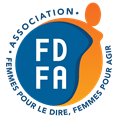 